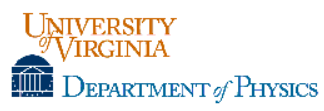 PHYSICS NON-EMPLOYEE TRAVEL REIMBURSEMENT FORMReturn ALL receipts to with this form.If a receipt is missing please contact Dawn Shifflett at dbs5s@virginia.edu.You must be register as a Vender with UVA: www.procurement.virginia.edu/pagevendorregistrationformReimbursements without proper documentation cannot be paid.Payee (non-employee traveler):Email address: Phone Number: Today’s Date: Reason for Reimbursement:Expenses supported attached receipts or affidavit:TransportationLodgingMealsOtherTotalExpenses supported attached receipts or affidavit:$$$$$Expenses without receipt     (mileage needs address to map):Total amount of payment:Other Information: